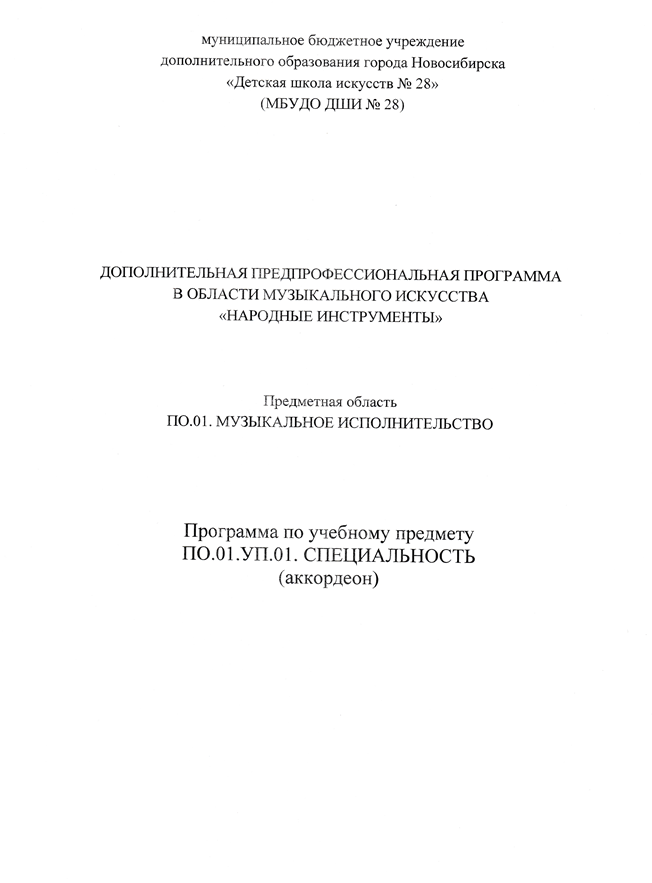 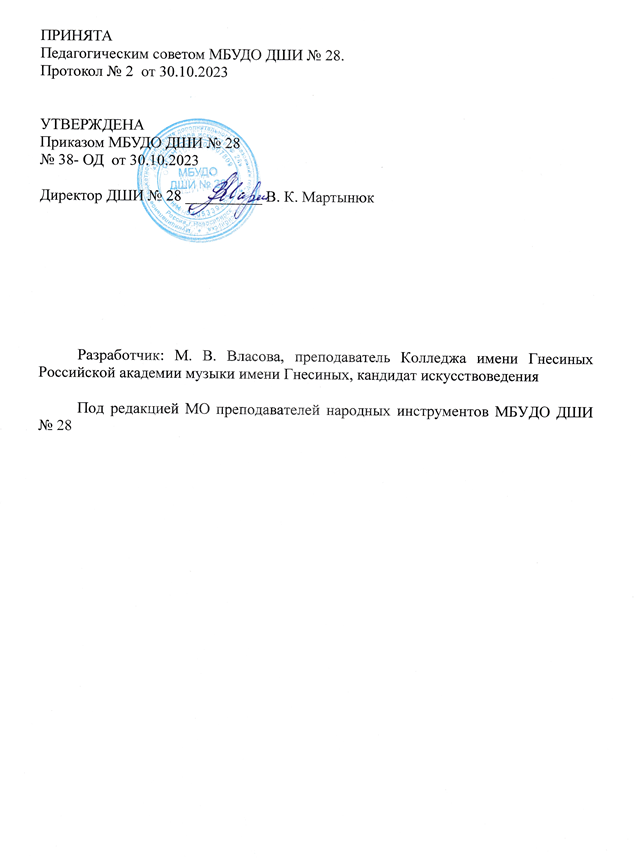 Структура программы учебного предметаI. Пояснительная записка	                         						1.1. Характеристика учебного предмета, его место и роль в образовательном процессе1.2. Срок реализации учебного предмета1.3. Объем учебного времени, предусмотренный учебным планом образовательного учреждения на реализацию учебного предмета1.4. Форма проведения учебных аудиторных занятий1.5. Цели и задачи учебного предмета1.6. Обоснование структуры программы учебного предмета1.7. Методы обучения1.8. Описание материально-технических условий реализации учебного предметаII. Содержание учебного предмета (8-летний курс)                     2.1. Сведения о затратах учебного времени, предусмотренного на учебный предмет «Специальность (аккордеон)», по нормативному сроку освоения ДПП2.2. Требования по годам обученияIII. Содержание учебного предмета (по сокращенному учебному плану – на 7 лет обучения)3.1. Сведения о затратах учебного времени, предусмотренного на учебный предмет «Специальность (аккордеон)», по сокращенному сроку освоения ДПП:3.2. Требования по годам обученияIV. Требования к уровню подготовки обучающихся                        V. Формы и методы контроля, система оценок 	              		 5.1. Аттестация: цели, виды, форма, содержание5. . Критерии оценкиVI. Методическое обеспечение учебного процесса	              		Методические рекомендации педагогическим работникамVI. Списки рекомендуемой нотной и методической литературы  	7.1. Список рекомендуемой нотной литературы7.2. Список рекомендуемой методической литературыПОЯСНИТЕЛЬНАЯ ЗАПИСКА Характеристика учебного предмета, его место и роль в образовательном процессеПрограмма учебного предмета «Специальность» по виду инструмента «аккордеон», далее – «Специальность (аккордеон)», разработана на основе и с учетом федеральных государственных требований к дополнительной предпрофессиональной общеобразовательной программе в области музыкального искусства «Народные инструменты».Учебный предмет «Специальность (аккордеон)» направлен на приобретение детьми знаний, умений и навыков игры на аккордеоне, получение ими художественного образования, а также на эстетическое воспитание и духовно-нравственное развитие ученика. Владение исполнительскими умениями и навыками позволяет учащимся соприкоснуться с лучшими образцами мировой музыкальной культуры различных эпох, стилей и жанров.Обучение детей в области музыкального искусства ставит перед педагогом ряд задач как учебных, так и воспитательных. Решение основных вопросов в этой сфере образования направлены на раскрытие и развитие индивидуальных способностей учащихся, а для наиболее одаренных из них - на их дальнейшую профессиональную деятельность.Срок реализации учебного предмета «Специальность (аккордеон)» Нормативный срок освоения программы «Специальность (аккордеон)» для детей, поступивших в первый класс ДШИ в возрасте от шести лет шести месяцев до девяти лет, составляет 8 лет. Программа «Специальность (аккордеон)» может быть освоена по сокращенному учебному плану за 7 лет. Содержание предмета и требования по годам обучения по сокращенному курсу представлены в разделе III.Объем учебного времени, предусмотренный учебными планами на реализацию предмета «Специальность (аккордеон)»:Таблица 1Количество недель аудиторных занятий для 1 года обучения – 32, для 2-8 года обучения – 33.С целью подготовки обучающихся к контрольным урокам, зачетам, экзаменам, творческим конкурсам и другим мероприятиям возможно проведение консультаций (рассредоточено или в счет резерва учебного времени). По предмету предполагается внеаудиторная работа, в том числе:выполнение домашнего задания (самостоятельная работа);посещение учреждений культуры (филармоний, театров, концертных залов и др.);подготовка и участие обучающихся в концертах, творческих мероприятиях и культурно-просветительской деятельности образовательного учреждения и др.Объем времени на самостоятельную работу обучающихся может определяться с учетом сложившихся педагогических традиций, методической целесообразности и индивидуальных способностей ученика. Самостоятельные занятия должны быть регулярными и систематическимиФорма проведения учебных аудиторных занятийФорма проведения учебных аудиторных занятий индивидуальная, рекомендуемая продолжительность урока - 40 минут. Индивидуальная форма урока по данному учебному предмету является наиболее эффективной, поскольку позволяет преподавателю всесторонне узнать ученика: его музыкальные способности, технические возможности, эмоционально-психологические особенности. Цель и задачи учебного предмета «Специальность (аккордеон)»Цели: развитие музыкально-творческих способностей учащегося на основе приобретенных им знаний, умений и навыков, позволяющих воспринимать, осваивать и исполнять на аккордеоне произведения различных жанров и форм в соответствии с федеральными государственными требованиями;выявление наиболее одаренных детей и их дальнейшая подготовка к продолжению обучения в профессиональных образовательных организациях, реализующих основные образовательные программы в области музыкального искусства.Задачи:выявление творческих способностей ученика в области музыкального искусства и их развитие в области исполнительства на аккордеоне до уровня подготовки, достаточного для творческого самовыражения и самореализации;овладение знаниями, умениями и навыками игры на аккордеоне, позволяющими выпускнику приобретать собственный опыт музицирования;приобретение учащимися опыта творческой деятельности;формирование навыков сольной исполнительской практики и коллективной творческой деятельности, их практическое применение;достижение уровня образованности, позволяющего выпускнику самостоятельно ориентироваться в мировой музыкальной культуре;формирование у лучших выпускников осознанной мотивации к продолжению профессионального обучения и подготовки их к вступительным экзаменам в профессиональную образовательную организацию.Обоснование структуры учебного предмета «Специальность (аккордеон)»Программа содержит необходимые для ее реализации параметры:- сведения о затратах учебного времени, предусмотренного на освоение учебного предмета; - распределение учебного материала по годам обучения;- описание дидактических единиц учебного предмета;- требования к уровню подготовки учащихся; - формы и методы контроля, система оценок; - методическое обеспечение учебного процесса. В соответствие с данными направлениями строится основной раздел программы «Содержание учебного предмета».Методы обученияДля достижения поставленной цели и реализации задач предмета используются следующие методы обучения: словесный (рассказ, беседа, объяснение);метод упражнений и повторений (выработка игровых навыков ученика, работа над художественно-образной сферой произведения); метод показа (показ педагогом игровых движений, исполнение педагогом пьес с использованием многообразных вариантов показа);объяснительно-иллюстративный (исполнение педагогом произведения ученика с методическими комментариями);репродуктивный метод (повторение учеником игровых приемов по образцу учителя);метод проблемного изложения (педагог ставит и сам решает проблему, показывая при этом ученику разные пути и варианты решения);частично-поисковый (ученик участвует в поисках решения поставленной задачи).Выбор методов зависит от возраста и индивидуальных особенностей учащегося.Описание материально-технических условий реализации учебного предмета «Специальность (Аккордеон)»Материально-техническая база образовательного учреждения соответствует санитарным и противопожарным нормам, нормам охраны труда. Учебные аудитории для занятий по предмету «Фортепиано» имеют площадь не менее 6 кв. метров, оснащены музыкальными инструментами (2 пианино), необходимой мебелью, техническими средствами.В ДШИ имеется концертный зал с концертным роялем, библиотека (по сетевому договору о сотрудничестве). Библиотечный фонд укомплектован печатными, электронными изданиями, учебно-методической и нотной литературой.Музыкальные инструменты обслуживаются настройщиком (настройка, мелкий и капитальный ремонт).II. СОДЕРЖАНИЕ УЧЕБНОГО ПРЕДМЕТА(8-летний курс)Сведения о затратах учебного времени, предусмотренного на учебный предмет «Специальность (аккордеон)», по нормативному сроку освоения ДПП: Таблица 2С целью подготовки обучающихся к контрольным урокам, зачетам, экзаменам, творческим конкурсам и другим мероприятиям по усмотрению учебного заведения проводятся консультации. Консультации могут проводиться рассредоточено или в счет резерва учебного времени. Объем времени на самостоятельную работу обучающихся по каждому учебному предмету определяется с учетом сложившихся педагогических традиций, методической целесообразности и индивидуальных способностей ученика. Виды внеаудиторной работы:- выполнение домашнего задания;- подготовка к концертным выступлениям;- посещение учреждений культуры (филармоний, театров, концертных залов и др.);- участие обучающихся в концертах, творческих мероприятиях и культурно-просветительской деятельности образовательного учреждения и др. Требования по годам (этапам) обучения Первый класс (2 часа в неделю)1 полугодиеНачальный этап обучения – «донотный» период в работе с учащимся. Формирование музыкально-слуховых представлений. Активное слушание музыки (игра педагога, домашнее прослушивание музыки по желанию ученика) с последующим эмоциональным откликом ученика (в виде рисунка, рассказа). Упражнения без инструмента, кистями рук, лежащими на столе. Отработка собранности кисти и пальцевых замахов. Знакомство с инструментом. Следует обязательно познакомить учащихся с историей инструмента, его строением, правилами ухода за ним.Изучение правой и левой клавиатур инструмента. Основы и особенности посадки и постановки игрового аппарата. Индивидуальный подбор инструмента (размер, подгонка наплечных ремней и ремня левого полукорпуса). Постановка инструмента на коленях учащегося. Принципы меховедения (разжим, сжим). Игра на воздушном клапане как основа правильного меховедения. Постановка правой руки. Принцип индивидуального подхода в освоении правой клавиатуры (при маленькой и слабой правой руке, чтобы избежать перенапряжения и удержать правильную постановку у ребенка, начинать следует с игры во II октаве). Изучение динамики (звуковая шкала от pp до ff), cresc. и dim. Игра выдержанных нот правой рукой (левая ведет мех) в разной динамике. Изучение басо-аккордового комплекса левой клавиатуры. Игра отдельно левой рукой басов и аккордов при ровном меховедении. Изучение основных штрихов – legato, staccato, non legato. Упражнения на соединение нескольких звуков разными штрихами отдельно правой и левой рукой. Игра двумя руками. Знакомство с элементами музыкальной грамоты. Освоение музыкального ритма в виде простых ритмических упражнений, связанных с иллюстрацией на аккордеоне ритма слов. Игра ритмических рисунков на отдельно взятой ноте и с чередованием нескольких нот в правой и левой клавиатуре. Подбор по слуху небольших попевок, народных мелодий, знакомых песен правой рукой.Воспитание в ученике элементарных правил сценической этики, навыков мобильности, собранности при публичных выступлениях. В течение 1 полугодия обучения ученик должен пройти: 15-20 пьес, песенок, попевок, этюдов, ансамблей (с другим учеником или преподавателем) разной степени завершенности: от разбора-знакомства до концертного исполнения. Гаммы до, фа, соль мажор правой рукой в одну октаву. Короткие арпеджио и тоническое трезвучие в данных тональностях правой рукой. В том числе: подбор по слуху, игра в ансамбле с педагогом, транспонирование, исполнительская терминология.Примерный репертуарный список для зачета в конце первого полугодия: Считалочки «Андрей-воробей», «Сорока-сорока», «Паровоз», «Дождик» и др.1 вариантРусская народная песня «Как под горкой, под горой»Русская народная песня «Не летай, соловей»Иванов В. Полька2 вариантФилиппенко А. «Цыплята»Русская народная песня «Во саду ли, в огороде»Кабалевский Д. Маленькая полька2 полугодиеПродолжение освоения нотной грамоты. Игра по нотам. Развитие первоначальных навыков игры на инструменте, продолжение знакомства с басо-аккордовым комплексом левой руки.Исполнение гамм до, фа, соль мажор двумя руками в две октавы. Короткие арпеджио в данных тональностях правой рукой. Чтение нот с листа. Упражнения на развитие координации рук. Упражнения на развитие мелкой техники правой руки. Контроль за правильностью и удобством посадки и постановки. Чтение нот с листа. Подбор по слуху. Игра в ансамбле с педагогом.В течение 2-го полугодия ученик должен пройти: 2 этюда, 8-10 песен и пьес различного характера, включая переложения зарубежных и отечественных композиторов.На зачете или контрольном уроке ученик должен исполнить:Таблица 3Примерный репертуарный список переводного зачета (академического концерта):1 вариантКачурбина М. «Мишка с куклой» Русская народная песня «В низенькой светелке» Бер Ф. «В мае» 2 вариантКниппер А. «Полюшко-поле»Русская народная песня «Светит месяц» Берлин Б. «Пони Звездочка» Второй класс (2 часа в неделю)Работа над дальнейшей стабилизацией посадки и постановки исполнительского аппарата, координацией рук. Освоение более сложных ритмических рисунков. Контроль над свободой исполнительских движений учащегося.Применение динамики как средства музыкальной выразительности для создания яркого художественного образа. Слуховой контроль за качеством звука. Знакомство с основными музыкальными терминами. Включение в программу несложных пьес с элементами полифонии.Игра упражнений на развитие мелкой техники различными штрихами и ритмами. Указанные упражнения должны охватывать освоенный учеником диапазон инструмента. Игра хроматических гамм правой рукой в 1-2 октавы. Изучение минорных гамм до 2 знаков при ключе. Игра коротких арпеджио и аккордов с удвоением основного тона правой рукой. Чтение нот с листа. Подбор по слуху.В течение второго года обучения ученик должен пройти:мажорные гаммы: C-dur, F-dur, G-dur, D-dur, B-dur двумя руками в две октавы; минорные гаммы: a-moll, d-moll, e-moll, h-moll, g-moll (натуральные, гармонические, мелодические) двумя руками в одну октаву;3-5 этюдов;10-12 пьес различных по характеру, стилю, жанру – как соло, так и в любом виде ансамбля.За учебный год учащийся должен исполнить:Таблица 4Примерный репертуарный список зачета в конце первого полугодия:1 вариант И.С.Бах Менуэт d-mollРусская народная песня «Полосынька», обр. Корецкого Н. 2 вариант Гедике А. Сарабанда e-moll Русская народная песня «Как ходил, гулял Ванюша», обр. Лушникова В. Примерный репертуарный список переводного зачета1 вариант Перселл Г. Ария a-mollРусская народная песня «Утушка луговая», обр. Чайкина Н. Ферро Л. «Домино» 2 вариантМоцарт В. Менуэт C-durУкраинская народная песня «Чернобровый - черноокий», обр. Бухвостова В.Любарский Н. Песня Третий класс (2 часа в неделю)Вся работа педагога (объяснения, показ отдельных деталей и иллюстрирование пьес, критерии оценок, контроль над самостоятельной работой) приобретает качественно иной характер и должна быть направлена на достижение учеником свободной и осмысленной игры.  	Закрепление освоенных музыкальных терминов и изучение новых. Развитие в ученике творческой инициативы. Более активное привлечение ученика во все этапы обучения (обозначение аппликатуры, динамики, поиск приема, штриха, создание художественного образа).Изучение мажорных и минорных гамм до 3-х знаков при ключе. Исполнение гамм двумя руками различными ритмическими вариантами (дуоли, триоли, квартоли). Исполнение этюдов и пьес с более сложными ритмическими рисунками (триоли, синкопы, двойные ноты). Освоение мелизмов: форшлаг (одинарный, двойной), мордент, трель. Изучение мехового приема тремоло. Включение в программу произведений крупной формы (сюита, цикл, соната, вариации). Чтение нот с листа. Подбор по слуху.В течение 3-го года обучения ученик должен пройти: гаммы до 3-х знаков при ключе: минорные и мажорные гаммы разными ритмическими вариантами, арпеджио, аккорды – двумя руками;4-6 этюдов на различные виды техники;10-12 пьес различного характера, включая переложения зарубежных и отечественных композиторов.За учебный год учащийся должен исполнить:Таблица 5Примерный репертуарный список зачета в конце первого полугодия1 вариант Хаслингер Г. Сонатина C-dur Доренский А. «Закарпатский танец»2 вариантПрибылов А. Сюита «Кикимора», «Капризная девчонка», «Стрекоза»«Полкис» финский танец, обр. С.Двилянского Примерный репертуарный список переводного зачета1 вариант 1. Бах Ф.Э. Менуэт фа минор2. Малиновский С. «Веселые каникулы»3.Манчини Г. «Розовая пантера»2 вариант1. Гедике А. Трехголосная прелюдия2. Бетховен Л. Сонатина и Рондо Фа мажор 3.Палмер-Хагис «Полька Эмилия»Четвертый класс (2 часа в неделю)Дальнейшее последовательное совершенствование освоенных ранее приемов игры, штрихов. Более тщательная работа над игровыми движениями обеих рук в отдельности и их координацией. Работа, направленная на развитие мелкой техники. Работа над развитием музыкально-образного мышления, творческого художественного воображения.В программе основное внимание уделяется работе над крупной формой. В пьесах-миниатюрах необходимо добиваться конкретики штриха, соответствующего ему приема, широкой по диапазону динамики, четкой артикуляции.Контроль над самостоятельной работой ученика: поэтапность работы над произведением, умение вычленить технический эпизод, трансформировать его в упражнение и довести до качественного исполнения и т.д. Упражнения на различные виды техники. Умение подобрать аккомпанемент к мелодии песен с буквенно-цифровым обозначением гармонии. Самостоятельный разбор пьес первого класса трудности. Чтение нот с листа. Подбор по слуху.В течение 4-го года обучения ученик должен пройти:гаммы до 4-х знаков при ключе: минорные и мажорные различными ритмическими вариантами (дуоли, триоли, квартоли), арпеджио, аккорды – двумя руками;4-6 этюдов на различные виды техники;10-12 пьес различного характера, включая переложения зарубежных и отечественных композиторов.За учебный год учащийся должен исполнить:Таблица 6Примерный репертуарный список зачета в конце первого полугодия1 вариантЛундквист Т. «Канон» C-dur «Саратовские переборы», обр. В.Кузнецова 2 вариант1. Гендель Г. Чакона G-dur 2. Коробейников И. СюитаПримерный репертуарный список переводного зачета1 вариант1. Бах И.С. Ария C-dur2. Доренский А. Сонатина3.Завальный В. Интермеццо2 вариант1. Бах И.С. Инвенция №15 си минор (двухголосная)2. Диабелли А. Сонатина Фа мажор3. Серебренников А. «Дождь из конфетти» Пятый класс (2 часа в неделю)Развитие и совершенствование всех ранее освоенных музыкально–исполнительских навыков игры на инструменте. Более тщательная работа над качеством звукоизвлечения, формирование объективной самооценки учащимся собственной игры, основанной на слуховом самоконтроле.Особое внимание преподавателя должно быть направлено на составление программ с учетом ясной дифференциации репертуара на произведения инструктивные, хрестоматийно-академические, концертные, конкурсные и другие.Дальнейшее изучение приемов игры мехом (тремоло и рикошет в ритмических группировках – триолях и квартолях). Освоение аккордовой техники правой руки. Исполнение гамм ритмическими (дуоли, триоли, квартоли) и штриховыми (чередование штрихов legato и staccato) вариантами. Самостоятельный разбор пьес 1-2 класса трудности. Чтение нот с листа. Подбор по слуху.В течение 5-го года обучения ученик должен пройти:гаммы до 5 знаков при ключе: минорные и мажорные гаммы различными ритмическими вариантами (дуоли, триоли, квартоли), арпеджио, аккорды – двумя руками;4 этюда на различные виды техники;8-10 пьес различного характера, включая переложения зарубежных и отечественных композиторов.За учебный год учащийся должен исполнить:  Таблица 7Примерный репертуарный список зачета в конце первого полугодия1 вариантБах И.С. Прелюдия c-moll Украинская народная песня «Садом, садом, кумасенька», обр. Иванова 2 вариантБах И.С. Органная прелюдия C-dur Вебер К. Сонатина C-dur Примерный репертуарный список переводного зачета1 вариант1. Бах И.С. Инвенция №4 ре минор (трехголосная) 2. Бентсон Н. «В зоопарке» (сюита) 3. Джоплин С. «Артист эстрады» 2 вариант1. Кирнбергер И. Прелюдия и фуга C-dur2. Кулау Ф. Сонатина, соч.55 №3Русская народная песня «Не брани меня, родная», обр. Галкина В.Шестой класс (2 часа в неделю)Совершенствование всех ранее изученных приемов в более сложном по техническому и художественному содержанию варианте. При необходимости работа над новыми приемами и штрихами. Развитие аппликатурной грамотности. Умение самостоятельно разбираться в основных структурных элементах (мотив, фраза, предложение, часть). Самостоятельный разбор пьес 2-3 класса трудности. Чтение нот с листа. Подбор по слуху.В течение 6-го года обучения ученик должен пройти:упражнения, наиболее необходимые для дальнейшего совершенствования игровых умений;гаммы до 6 знаков при ключе: минорные и мажорные гаммы различными ритмическими вариантами (дуоли, триоли, квартоли), арпеджио, аккорды – двумя руками;4 этюда на различные виды техники;8-10 пьес различного характера, включая переложения зарубежных и отечественных композиторов.За учебный год учащийся должен исполнить:	Таблица 8Примерный репертуарный список зачета в конце первого полугодия1 вариант1. Дж. Джеймс Фантазия и фуга ля минор2. Русская народная песня в обработке Белова В. «Вдоль да по речке»2 вариант1. Кетсшер Г. «Прелюдия и фугетта»2. Гамаюнов О. «Экзерсис»Примерный репертуарный список переводного зачета1 вариант1. Глинка М. Двухголосная фуга B-dur2. Гайдн Й. Соната №34 e-moll 3. Фоменко Е. «Серебряный звон леса»2 вариант1. Франк С. Канон E-dur2. Вебер К. Анданте с вариациями, соч. 3 №4 3. Бажилин Р. «Вальсирующий аккордеон»Седьмой класс (2, 5 часа в неделю)Совершенствование всех ранее освоенных учеником музыкально–исполнительских навыков игры на инструменте должно проходить в тесной связи с развитием его общего культурного уровня, его стремлением к творческой самостоятельности, активности. В связи с решением данных задач необходимо включить в программу одну самостоятельно выученную пьесу средней степени сложности (2-3 класс).   	Разнообразная по стилям и жанрам учебная программа должна включать все ранее освоенные приемы игры, штрихи, их комбинированные варианты. Чтение нот с листа. Подбор по слуху. В течение 7-го года обучения ученик должен пройти: 	упражнения, наиболее необходимые для дальнейшего совершенствования игровых умений;гаммы до 7 знаков при ключе: минорные и мажорные гаммы различными ритмическими вариантами (дуоли, триоли, квартоли), арпеджио, аккорды – двумя руками;4 этюда на различные виды техники; требования к исполнению этюдов приближаются к требованиям исполнения художественного произведения;6-8 пьес различного характера, включая переложения зарубежных и отечественных композиторов.За учебный год учащийся должен исполнить:Таблица 9Примерный репертуарный список зачета в конце первого полугодия1 вариант1. Бах И.С. Прелюдия и фугетта G-dur («Маленькие прелюдии и фуги»)2. Тихонов Б. «Концертная полька»2 вариант1. Бах И.С. Прелюдия и фуга a-moll («Маленькие прелюдии и фуги»)2. Дербенко Е. «Старый трамвай»Примерный репертуарный список переводного зачета1 вариант1. Бах И.С. Фуга a-moll2. Прибылов.А. Сонатина №5 в 3-х частях3. Широков А. Вариации на тему русской народной песни «Валенки»2 вариант1. Гендель Г.Ф. Адажио d-moll из сюиты №2 2. Бонаков В. Камерная сюита 3. Векслер Б. «Мелодии и танцы русских цыган»Восьмой класс (2,5 часа в неделю)Продолжение совершенствования всех ранее освоенных учеником музыкально–исполнительских навыков игры на инструменте.Подготовка к выпускному экзамену (целенаправленная подготовка учащихся к поступлению в профессиональные образовательные организации).В течение 8-го года обучения ученик должен продемонстрировать:– умение сыграть любую (минорную или мажорную) гамму всеми ранее освоенными штрихами, приемами, динамикой и т.д. в максимально быстром темпе;– исполнение этюдов, один из которых может быть заменен виртуозной пьесой.За учебный год учащийся должен исполнить:Таблица 10Примерный репертуарный список итоговой аттестации:1 вариант1. Мясковский Н. Фуга g-moll2. Кати Ж. Концертный триптих, 1ч.3. Блох О. Вариации на тему песни Цфасмана А. «Неудачное свидание»4. Гарт Д. Vivo2 вариант1. Бах И.С. «Симфония» из Партиты №2 c-moll2. Гайдн И. Соната D-dur, 1часть3. Власов В. Бассо остинато4. Фросcини П. «Веселый кабальеро»III. СОДЕРЖАНИЕ УЧЕБНОГО ПРЕДМЕТА3.1. Сведения о затратах учебного времени, предусмотренного на учебный предмет «Специальность (аккордеон)», по нормативному сроку освоения ДПП: Таблица 3Требования по годам (этапам) обучения Первый класс (2 часа в неделю)1 полугодиеНачальный этап обучения – «донотный» период в работе с учащимся. Формирование музыкально-слуховых представлений. Активное слушание музыки (игра педагога, домашнее прослушивание музыки по желанию ученика) с последующим эмоциональным откликом ученика (в виде рисунка, рассказа). Упражнения без инструмента, кистями рук, лежащими на столе. Отработка собранности кисти и пальцевых замахов. Знакомство с инструментом. Следует обязательно познакомить учащихся с историей инструмента, его строением, правилами ухода за ним.Изучение правой и левой клавиатур инструмента. Основы и особенности посадки и постановки игрового аппарата. Индивидуальный подбор инструмента (размер, подгонка наплечных ремней и ремня левого полукорпуса). Постановка инструмента на коленях учащегося. Принципы меховедения (разжим, сжим). Игра на воздушном клапане как основа правильного меховедения. Постановка правой руки. Принцип индивидуального подхода в освоении правой клавиатуры (при маленькой и слабой правой руке, чтобы избежать перенапряжения и удержать правильную постановку у ребенка, начинать следует с игры во II октаве). Изучение динамики (звуковая шкала от pp до ff), cresc. и dim. Игра выдержанных нот правой рукой (левая ведет мех) в разной динамике. Изучение басо-аккордового комплекса левой клавиатуры. Игра отдельно левой рукой басов и аккордов при ровном меховедении. Изучение основных штрихов – legato, staccato, non legato. Упражнения на соединение нескольких звуков разными штрихами отдельно правой и левой рукой. Игра двумя руками. Знакомство с элементами музыкальной грамоты. Освоение музыкального ритма в виде простых ритмических упражнений, связанных с иллюстрацией на аккордеоне ритма слов. Игра ритмических рисунков на отдельно взятой ноте и с чередованием нескольких нот в правой и левой клавиатуре. Подбор по слуху небольших попевок, народных мелодий, знакомых песен правой рукой.Воспитание в ученике элементарных правил сценической этики, навыков мобильности, собранности при публичных выступлениях. В течение 1 полугодия обучения ученик должен пройти: 15-20 пьес, песенок, попевок, этюдов, ансамблей (с другим учеником или преподавателем) разной степени завершенности: от разбора-знакомства до концертного исполнения. Гаммы до, фа, соль мажор правой рукой в одну октаву. Короткие арпеджио и тоническое трезвучие в данных тональностях правой рукой. В том числе: подбор по слуху, игра в ансамбле с педагогом, транспонирование, исполнительская терминология.Примерный репертуарный список для зачета в конце первого полугодия: Считалочки «Андрей-воробей», «Сорока-сорока», «Паровоз», «Дождик» и др.1 вариантРусская народная песня «Как под горкой, под горой»Русская народная песня «Не летай, соловей»Иванов В. Полька2 вариантФилиппенко А. «Цыплята»Русская народная песня «Во саду ли, в огороде»Кабалевский Д. Маленькая полька2 полугодиеПродолжение освоения нотной грамоты. Игра по нотам. Развитие первоначальных навыков игры на инструменте, продолжение знакомства с басо-аккордовым комплексом левой руки.Исполнение гамм до, фа, соль мажор двумя руками в две октавы. Короткие арпеджио в данных тональностях правой рукой. Чтение нот с листа. Упражнения на развитие координации рук. Упражнения на развитие мелкой техники правой руки. Контроль за правильностью и удобством посадки и постановки. Чтение нот с листа. Подбор по слуху. Игра в ансамбле с педагогом.В течение 2-го полугодия ученик должен пройти: 2 этюда, 8-10 песен и пьес различного характера, включая переложения зарубежных и отечественных композиторов.На зачете или контрольном уроке ученик должен исполнить:Таблица 3Примерный репертуарный список переводного зачета (академического концерта):1 вариантКачурбина М. «Мишка с куклой» Русская народная песня «В низенькой светелке» Бер Ф. «В мае» 2 вариантКниппер А. «Полюшко-поле»Русская народная песня «Светит месяц» Берлин Б. «Пони Звездочка» Второй класс (2 часа в неделю)Работа над дальнейшей стабилизацией посадки и постановки исполнительского аппарата, координацией рук. Освоение более сложных ритмических рисунков. Контроль над свободой исполнительских движений учащегося.Применение динамики как средства музыкальной выразительности для создания яркого художественного образа. Слуховой контроль за качеством звука. Знакомство с основными музыкальными терминами. Включение в программу несложных пьес с элементами полифонии.Игра упражнений на развитие мелкой техники различными штрихами и ритмами. Указанные упражнения должны охватывать освоенный учеником диапазон инструмента. Игра хроматических гамм правой рукой в 1-2 октавы. Изучение минорных гамм до 2 знаков при ключе. Игра коротких арпеджио и аккордов с удвоением основного тона правой рукой. Чтение нот с листа. Подбор по слуху.В течение второго года обучения ученик должен пройти:мажорные гаммы: C-dur, F-dur, G-dur, D-dur, B-dur двумя руками в две октавы; минорные гаммы: a-moll, d-moll, e-moll, h-moll, g-moll (натуральные, гармонические, мелодические) двумя руками в одну октаву;3-5 этюдов;10-12 пьес различных по характеру, стилю, жанру – как соло, так и в любом виде ансамбля.За учебный год учащийся должен исполнить:Таблица 4Примерный репертуарный список зачета в конце первого полугодия:1 вариант И.С.Бах Менуэт d-mollРусская народная песня «Полосынька», обр. Корецкого Н. 2 вариант Гедике А. Сарабанда e-moll Русская народная песня «Как ходил, гулял Ванюша», обр. Лушникова В. Примерный репертуарный список переводного зачета1 вариант Перселл Г. Ария a-mollРусская народная песня «Утушка луговая», обр. Чайкина Н. Ферро Л. «Домино» 2 вариантМоцарт В. Менуэт C-durУкраинская народная песня «Чернобровый - черноокий», обр. Бухвостова В.Любарский Н. Песня Третий класс (2 часа в неделю)Вся работа педагога (объяснения, показ отдельных деталей и иллюстрирование пьес, критерии оценок, контроль над самостоятельной работой) приобретает качественно иной характер и должна быть направлена на достижение учеником свободной и осмысленной игры.  	Закрепление освоенных музыкальных терминов и изучение новых. Развитие в ученике творческой инициативы. Более активное привлечение ученика во все этапы обучения (обозначение аппликатуры, динамики, поиск приема, штриха, создание художественного образа).Изучение мажорных и минорных гамм до 3-х знаков при ключе. Исполнение гамм двумя руками различными ритмическими вариантами (дуоли, триоли, квартоли). Исполнение этюдов и пьес с более сложными ритмическими рисунками (триоли, синкопы, двойные ноты). Освоение мелизмов: форшлаг (одинарный, двойной), мордент, трель. Изучение мехового приема тремоло. Включение в программу произведений крупной формы (сюита, цикл, соната, вариации). Чтение нот с листа. Подбор по слуху.В течение 3-го года обучения ученик должен пройти: гаммы до 3-х знаков при ключе: минорные и мажорные гаммы разными ритмическими вариантами, арпеджио, аккорды – двумя руками;4-6 этюдов на различные виды техники;10-12 пьес различного характера, включая переложения зарубежных и отечественных композиторов.За учебный год учащийся должен исполнить:Таблица 5Примерный репертуарный список зачета в конце первого полугодия1 вариант Хаслингер Г. Сонатина C-dur Доренский А. «Закарпатский танец»2 вариантПрибылов А. Сюита «Кикимора», «Капризная девчонка», «Стрекоза»«Полкис» финский танец, обр. С.Двилянского Примерный репертуарный список переводного зачета1 вариант 1. Бах Ф.Э. Менуэт фа минор2. Малиновский С. «Веселые каникулы»3.Манчини Г. «Розовая пантера»2 вариант1. Гедике А. Трехголосная прелюдия2. Бетховен Л. Сонатина и Рондо Фа мажор 3.Палмер-Хагис «Полька Эмилия»Четвертый класс (2 часа в неделю)Дальнейшее последовательное совершенствование освоенных ранее приемов игры, штрихов. Более тщательная работа над игровыми движениями обеих рук в отдельности и их координацией. Работа, направленная на развитие мелкой техники. Работа над развитием музыкально-образного мышления, творческого художественного воображения.В программе основное внимание уделяется работе над крупной формой. В пьесах-миниатюрах необходимо добиваться конкретики штриха, соответствующего ему приема, широкой по диапазону динамики, четкой артикуляции.Контроль над самостоятельной работой ученика: поэтапность работы над произведением, умение вычленить технический эпизод, трансформировать его в упражнение и довести до качественного исполнения и т.д. Упражнения на различные виды техники. Умение подобрать аккомпанемент к мелодии песен с буквенно-цифровым обозначением гармонии. Самостоятельный разбор пьес первого класса трудности. Чтение нот с листа. Подбор по слуху.В течение 4-го года обучения ученик должен пройти:гаммы до 4-х знаков при ключе: минорные и мажорные различными ритмическими вариантами (дуоли, триоли, квартоли), арпеджио, аккорды – двумя руками;4-6 этюдов на различные виды техники;10-12 пьес различного характера, включая переложения зарубежных и отечественных композиторов.За учебный год учащийся должен исполнить:Таблица 6Примерный репертуарный список зачета в конце первого полугодия1 вариантЛундквист Т. «Канон» C-dur «Саратовские переборы», обр. В.Кузнецова 2 вариант1. Гендель Г. Чакона G-dur 2. Коробейников И. СюитаПримерный репертуарный список переводного зачета1 вариант1. Бах И.С. Ария C-dur2. Доренский А. Сонатина3.Завальный В. Интермеццо2 вариант1. Бах И.С. Инвенция №15 си минор (двухголосная)2. Диабелли А. Сонатина Фа мажор3. Серебренников А. «Дождь из конфетти» Пятый класс (2 часа в неделю)Развитие и совершенствование всех ранее освоенных музыкально–исполнительских навыков игры на инструменте. Более тщательная работа над качеством звукоизвлечения, формирование объективной самооценки учащимся собственной игры, основанной на слуховом самоконтроле.Особое внимание преподавателя должно быть направлено на составление программ с учетом ясной дифференциации репертуара на произведения инструктивные, хрестоматийно-академические, концертные, конкурсные и другие.Дальнейшее изучение приемов игры мехом (тремоло и рикошет в ритмических группировках – триолях и квартолях). Освоение аккордовой техники правой руки. Исполнение гамм ритмическими (дуоли, триоли, квартоли) и штриховыми (чередование штрихов legato и staccato) вариантами. Самостоятельный разбор пьес 1-2 класса трудности. Чтение нот с листа. Подбор по слуху.В течение 5-го года обучения ученик должен пройти:гаммы до 5 знаков при ключе: минорные и мажорные гаммы различными ритмическими вариантами (дуоли, триоли, квартоли), арпеджио, аккорды – двумя руками;4 этюда на различные виды техники;8-10 пьес различного характера, включая переложения зарубежных и отечественных композиторов.За учебный год учащийся должен исполнить:  Таблица 7Примерный репертуарный список зачета в конце первого полугодия1 вариантБах И.С. Прелюдия c-moll Украинская народная песня «Садом, садом, кумасенька», обр. Иванова 2 вариантБах И.С. Органная прелюдия C-dur Вебер К. Сонатина C-dur Примерный репертуарный список переводного зачета1 вариант1. Бах И.С. Инвенция №4 ре минор (трехголосная) 2. Бентсон Н. «В зоопарке» (сюита) 3. Джоплин С. «Артист эстрады» 2 вариант1. Кирнбергер И. Прелюдия и фуга C-dur2. Кулау Ф. Сонатина, соч.55 №3Русская народная песня «Не брани меня, родная», обр. Галкина В.Шестой класс (2,5 часа в неделю)Совершенствование всех ранее изученных приемов в более сложном по техническому и художественному содержанию варианте. При необходимости работа над новыми приемами и штрихами. Развитие аппликатурной грамотности. Умение самостоятельно разбираться в основных структурных элементах (мотив, фраза, предложение, часть). Самостоятельный разбор пьес 2-3 класса трудности. Чтение нот с листа. Подбор по слуху.В течение 6-го года обучения ученик должен пройти:упражнения, наиболее необходимые для дальнейшего совершенствования игровых умений;гаммы до 6 знаков при ключе: минорные и мажорные гаммы различными ритмическими вариантами (дуоли, триоли, квартоли), арпеджио, аккорды – двумя руками;4 этюда на различные виды техники;8-10 пьес различного характера, включая переложения зарубежных и отечественных композиторов.За учебный год учащийся должен исполнить:	Таблица 8Примерный репертуарный список зачета в конце первого полугодия1 вариант1. Дж. Джеймс Фантазия и фуга ля минор2. Русская народная песня в обработке Белова В. «Вдоль да по речке»2 вариант1. Кетсшер Г. «Прелюдия и фугетта»2. Гамаюнов О. «Экзерсис»Примерный репертуарный список переводного зачета1 вариант1. Глинка М. Двухголосная фуга B-dur2. Гайдн Й. Соната №34 e-moll 3. Фоменко Е. «Серебряный звон леса»2 вариант1. Франк С. Канон E-dur2. Вебер К. Анданте с вариациями, соч. 3 №4 3. Бажилин Р. «Вальсирующий аккордеон»Седьмой класс (2, 5 часа в неделю)Совершенствование всех ранее освоенных учеником музыкально–исполнительских навыков игры на инструменте должно проходить в тесной связи с развитием его общего культурного уровня, его стремлением к творческой самостоятельности, активности. В связи с решением данных задач необходимо включить в программу одну самостоятельно выученную пьесу средней степени сложности (2-3 класс).В течение 7-го года обучения ученик должен пройти: упражнения, наиболее необходимые для дальнейшего совершенствования игровых умений;гаммы до 7 знаков при ключе: минорные и мажорные гаммы различными ритмическими вариантами (дуоли, триоли, квартоли), арпеджио, аккорды – двумя руками;Подготовка к выпускному экзамену (целенаправленная подготовка учащихся к поступлению в профессиональные образовательные организации).За учебный год учащийся должен исполнить:Таблица 9Примерный репертуарный список итоговой аттестации:1 вариант1. Мясковский Н. Фуга g-moll2. Кати Ж. Концертный триптих, 1ч.3. Блох О. Вариации на тему песни Цфасмана А. «Неудачное свидание»4. Гарт Д. Vivo2 вариант1. Бах И.С. «Симфония» из Партиты №2 c-moll2. Гайдн И. Соната D-dur, 1часть3. Власов В. Бассо остинато4. Фросcини П. «Веселый кабальеро»IV. ТРЕБОВАНИЯ К УРОВНЮ ПОДГОТОВКИ ОБУЧАЮЩИХСЯДанная программа отражает разнообразие репертуара, его академическую направленность, а также демонстрирует возможность индивидуального подхода к каждому ученику. Содержание программы направлено на обеспечение художественно-эстетического развития учащегося и приобретения им следующих художественно-исполнительских знаний, умений и навыков:знание основных исторических сведений об инструменте;знание конструктивных особенностей инструмента;знание элементарных правил по уходу за инструментом и умение их применять при необходимости; знание основ музыкальной грамоты;знание системы игровых навыков и умение применять ее самостоятельно;знание основных средств музыкальной выразительности (тембр, динамика, штрих, темп и т. д.);знание основных жанров музыки (инструментальный, вокальный, симфонический и т. д.);знание технических и художественно-эстетических особенностей, характерных для сольного исполнительства на аккордеоне;знание функциональных особенностей строения частей тела и умение рационально использовать их в работе игрового аппарата; умение самостоятельно определять технические трудности несложного музыкального произведения и находить способы и методы в работе над ними;умение самостоятельно среди нескольких вариантов аппликатуры выбрать наиболее удобную и рациональную;умение самостоятельно, осознанно работать над несложными произведениями, опираясь на знания законов формообразования, а также на освоенную в классе под руководством педагога методику поэтапной работы над художественным произведением; умение творчески подходить к созданию художественного образа, используя при этом теоретические знания и предыдущий практический опыт в освоении музыкальных средств выразительности;умение на базе приобретенных специальных знаний давать грамотную адекватную оценку многообразным музыкальным событиям; навыки игры по нотам;навыки чтения с листа несложных произведений, необходимых для ансамблевого и оркестрового музицирования;навыки транспонирования и подбора по слуху, необходимые в дальнейшем будущему музыканту.Реализация программы обеспечивает:наличие у учащегося интереса к музыкальному искусству, самостоятельному музыкальному исполнительству;комплексное совершенствование игровой техники аккордеониста, которое включает в себя тембровое слушание, вопросы динамики, артикуляции, интонирования, а также организацию работы игрового аппарата, развитие крупной и мелкой пальцевой техники, а также техники владения мехом; сформированный комплекс исполнительских знаний, умений и навыков, позволяющий использовать многообразные возможности аккордеона для достижения наиболее убедительной интерпретации авторского текста;знание художественно-исполнительских возможностей аккордеона;знание музыкальной терминологии;знание репертуара для аккордеона, включающего произведения разных стилей и жанров, произведения крупной формы (концерты, сонаты, сюиты, циклы) в соответствии с программными требованиями; в старших классах, ориентированных на профессиональное обучение, умение самостоятельно выбрать для себя программу;навыки по воспитанию слухового контроля, умению управлять процессом исполнения музыкального произведения;навыки по использованию музыкально-исполнительских средств выразительности, выполнению анализа исполняемых произведений, владению различными видами техники исполнительства, использованию художественно оправданных технических приемов;наличие творческой инициативы, сформированных представлений о методике разучивания музыкальных произведений и приемах работы над исполнительскими трудностями;наличие навыков репетиционно-концертной работы в качестве солиста. V. ФОРМЫ И МЕТОДЫ КОНТРОЛЯ, СИСТЕМА ОЦЕНОК5.1. Аттестация: цели, виды, форма, содержание Оценка качества знаний, умений, навыков применяется при проведении всех видов контроля:- текущего контроля успеваемости;- промежуточной аттестации учащихся; - итоговой аттестации учащихся.	Таблица 10 5.2. Критерии оценокДля аттестации учащихся создаются фонды оценочных средств, включающие методы контроля, позволяющие оценить приобретенные знания, умения, навыки. По итогам исполнения выставляются оценки по пятибалльной шкале.			Таблица 11Согласно ФГТ данная система оценки качества исполнения является основной. В зависимости от сложившихся традиций того или иного учебного заведения и с учетом целесообразности оценка качества исполнения может быть дополнена системой «+» и «-», что даст возможность более конкретно и точно оценить выступление учащегося.При выведении итоговой (переводной) оценки учитываются следующие параметры:Оценка годовой работы учащегося.Оценки за академические концерты, зачеты.Другие выступления учащегося в течение учебного года.При выведении оценки за выпускные экзамены учитываются следующие критерии:Учащийся демонстрирует достаточный технический уровень владения инструментом.Убедительно раскрыт художественный образ музыкального произведения.Исполнительская интерпретация отражает понимание стиля исполняемого произведения.  	 Фонды оценочных средств призваны обеспечивать оценку качества приобретенных выпускниками знаний, умений, навыков и степень готовности выпускников к возможному продолжению профессионального образования в области музыкального искусства. Оценки выставляются по окончании четвертей и полугодий учебного года.VI. МЕТОДИЧЕСКОЕ ОБЕСПЕЧЕНИЕ УЧЕБНОГО ПРОЦЕССА 6.1. Методические рекомендации педагогическим работникам:В работе с учащимся преподаватель должен следовать основным принципам дидактики: последовательность, систематичность, доступность, наглядность в освоении материала. Процесс обучения должен протекать с учетом индивидуальных личностных особенностей ученика, его физических данных. Педагог должен неустанно контролировать уровень развития музыкальных способностей своих учеников. Работа педагога по специальности будет более продуктивной во взаимодействии с педагогами по другим предметам: по музыкальной литературе, слушанию музыки, сольфеджио. Итогом такого сотрудничества могут быть: открытые уроки, концерты классов для родителей, участие в концертах отделов, школьных концертах. В начале каждого полугодия преподаватель составляет для учащегося индивидуальный план, который утверждается заведующим отделом. В конце учебного года преподаватель представляет отчет о его выполнении с приложением краткой характеристики работы учащегося. При составлении индивидуального плана следует учитывать индивидуально-личностные особенности и степень подготовки учащегося. В репертуар необходимо включать произведения, доступные по степени технической и образной сложности, высокохудожественные по содержанию, разнообразные по стилю, жанру, форме и фактуре. Индивидуальные планы вновь поступивших учеников учащихся должны быть составлены к концу сентября после детального ознакомления с особенностями, возможностями и уровнем подготовки ученика.Необходимым условием для успешного обучения игре на аккордеоне является формирование у ученика уже на начальном этапе правильной посадки, постановки рук, устойчивого исполнительского аппарата. Развитию техники в узком смысле слова (беглости, четкости, ровности и т.д.) способствует систематическая работа над упражнениями, гаммами и этюдами. При освоении гамм, упражнений, этюдов и другого вспомогательного инструктивного материала рекомендуется применение различных вариантов – штриховых, динамических, ритмических и т.д. При работе над техникой необходимо давать четкие индивидуальные задания и регулярно проверять их выполнение. При выборе этюдов следует учитывать их художественную и техническую значимость. Изучение этюдов может принимать различные формы в зависимости от их содержания и учебных задач (ознакомление, чтение нот с листа, разучивание до уровня показа на техническом зачете).Работа над качеством звука, интонацией, разнообразными ритмическими вариантами, динамикой (средствами музыкальной выразительности) должна последовательно проводиться на протяжении всех лет обучения и быть предметом постоянного внимания педагога. В этой связи педагогу необходимо научить ученика слуховому контролю и контролю по распределению  мышечного напряжения.Работа над музыкальным произведением должна проходить в тесной художественной и технической связи.Важной задачей предмета является развитие навыков самостоятельной работы над домашним заданием. В качестве проверки знаний ученика об основных этапах в работе над произведением можно порекомендовать ученику выучить самостоятельно произведение, которое по трудности должно быть легче произведений, изучаемых по основной программе.Большое значение в воспитании музыкального вкуса отводится изучаемому репертуару. Помимо обработок народных мелодий, органично звучащих на народных инструментах и составляющих основу репертуара, необходимо включать в учебные программы переложения лучших образцов зарубежной и отечественной классики, произведений, написанных для других инструментов или для голоса. Рекомендуется исполнять переложения, в которых сохранен замысел автора и в то же время грамотно, полноценно использованы характерные особенности данного инструмента – аккордеона.В классе аккордеона при работе над гаммами, этюдами и пьесами для достижения технической свободы необходимо искать, находить и использовать различные варианты аппликатуры.Вся творческая деятельность педагога-музыканта должна иметь научно обоснованный характер и строиться на базе имеющейся методической литературы. 6.2. Методические рекомендации по организации самостоятельной работы учащегося:Самостоятельные занятия должны быть регулярными и систематическими; периодичность занятий – каждый день; объем самостоятельных занятий в неделю – от 2 до 4 часов.Объем самостоятельной работы определяется с учетом минимальных затрат на подготовку домашнего задания, параллельного освоения детьми программы начального и основного общего образования, с опорой на сложившиеся в учебном заведении педагогические традиции и методическую целесообразность, а также индивидуальные способности ученика.Ученик должен быть физически здоров. Занятия при повышенной температуре опасны для здоровья и нецелесообразны, так как результат занятий всегда будет отрицательным.Индивидуальная домашняя работа может проходить в несколько приемов и должна строиться в соответствии с рекомендациями преподавателя по специальности.Необходимо помочь ученику организовать домашнюю работу, исходя из количества времени, отведенного на занятие. В самостоятельной работе должны присутствовать разные виды заданий: игра технических упражнений, гамм и этюдов (с этого задания полезно начинать занятие и тратить на это примерно треть времени); разбор новых произведений или чтение с листа более легких (на 2-3 класса ниже по трудности); выучивание наизусть нотного текста, необходимого на данном этапе работы; работа над звуком и конкретными деталями (следуя рекомендациям, данным преподавателем на уроке), доведение произведения до концертного вида; проигрывание программы целиком перед зачетом или концертом; повторение ранее пройденных произведений. Все рекомендации по домашней работе в индивидуальном порядке дает преподаватель и фиксирует их, в случае необходимости, в дневнике.VII. СПИСКИ РЕКОМЕНДУЕМОЙ НОТНОЙ И МЕТОДИЧЕСКОЙ ЛИТЕРАТУРЫ 7.1. Учебная литератураАлексеев И., Корецкий В. Баян в 5 классе. – Киев: Музична Украина, 1987. Алексеев И., Корецкий Н. Баян в 1 классе. – Киев: Музична Украина, 1987. Алексеев И., Корецкий Н. Баян в 3 классе. – Киев: Музична Украина, 1981. Акимов Ю., Талакин А. Педагогический репертуар аккордеониста 3-5 классы ДМШ. Вып. 9. – М.: Музыка, 1980. Алёхин В. Полифонические пьесы для баяна. Вып. 5. – М.: Советский композитор, 1978. Алёхин Е., Павин С., Шашкин П. Хрестоматия баяниста 3-5 классы ДМШ. Вып.1. – М.: Музыка, 1973. Бажилин Р. Аккордеон в джазе. – М.: Издательство Катанского В., 2000. Бажилин Р. Концертные пьесы для аккордеона (баяна) в стиле мюзетт. – М.: Издательство Катанского В., 2000. Бажилин Р. За праздничным столом – переложения популярных мелодий для аккордеона или баяна. Вып. 4. – М.: Издательство Катанского В., 2005. Бажилин Р. За праздничным столом – популярные песни в переложении для аккордеона и баяна. Вып. 1. – М.:  Издательство Катанского В., 2000. Бажилин Р. Детский альбом для аккордеона. – М.: Издательство Катанского В., 2002. Бажилин Р. Концертные пьесы для аккордеона в стиле популярной музыки. – Ростов-на-Дону: Феникс, 1998. Бах И.С. Избранные произведения в переложении для готово-выборного баяна. Вып. 1. Составитель Ковтонюк В. – М.: ВМО, 1996. Беляев А. Концертные обработки для баяна «Моя любимая». – М.: Московская типография, 2000. Бережков В. Пьесы для баяна. – СПб.: Композитор, 2004. Бесфамильнов В., Зубарев А. Выборный баян. 3 класс. – Киев: Музична Украина, 1982. Бланк С. Двенадцать пьес и одна сюита для аккордеона или баяна. – Ростов-на-Дону: Феникс, 2001. Бойцова Г. Юный аккордеонист. 1, 2 части – М.: Музыка, 1994. Бонаков В. Пьесы для готово-выборного баяна. – М.: Советский композитор, 1977. Бушуев Ф. Сонатины и вариации для баяна. Вып. 11. – М.: Советский композитор, 1979.Бушуев Ф. Баян в музыкальной школе. 1-3 классы. Вып. 64. – М.: Советский композитор, 1991. Бушуев Ф. Баян в музыкальной школе 1-2 классы. Вып. 7. – М.: Советский композитор, 1971. Векслер Б. Концертные пьесы для аккордеона. Вып. 2. – М.: Издательство Катанского В., 2001. Власов В. Альбом для детей и юношества – СПб.: Композитор, 2000. Власов В. Эстрадно-джазовые композиции» для баяна или аккордеона. Вып. 1. СПб.: Советский композитор, 2001. Гаврилов Л. Этюды для баяна – М.: Советский композитор, 1985. Гамаюнов О. Баян-эксцентрик – концертные пьесы для детей. – Тула, 2000. Герасимов В. Пьесы для готово-выборного баяна – СПб.: Композитор, 2000. Грачёв В. Хрестоматия баяниста, ДМШ, 5 класс. – М.: Музыка, 1990. Гречухина Р., Лихачёв М. Хрестоматия для баяна. Вып. 3. 2-3 классы ДМШ. – СПб.: Композитор, 2006. Гречухина Р., Лихачёв М. Хрестоматия для баяна. Вып. 2. 1-2 классы ДМШ. – СПб.: Композитор, 2004. Гречухина Р., Лихачёв М. Хрестоматия для баяна. Вып. 4. 3-4 классы ДМШ. – СПб.: Композитор, 2007. Гречухина Р., Лихачёв М. Хрестоматия для баяна. Вып. 5. 4-5 классы ДМШ – СПб.: Композитор, 2007. Говорушко П. Произведения русских и зарубежных композиторов в переложении для баяна. Вып. 2. – Л.: Музыка, 1987. Говорушко П. Репертуарная тетрадь юного баяниста. – Л.: Музыка, 1989. Голиков В. Пьесы и ансамбли для русских народных инструментов. – М.: Владос, 2004. Денисов А., Угринович В. Баян 5 класс. – Киев: Музична Украина, 1987. Двилянский М. Музыка советской эстрады – произведения для аккордеона или баяна. – М.: Музыка, 1983. Двилянский Е. Мой друг – баян. Вып. 19. – М.: Композитор, 1994. Двилянский М. Хрестоматия аккордеониста, издание второе, 2 курс музыкальных училищ. – М.: Музыка, 1985. Двилянский М. Альбом для юношества. Вып. 2. Произведения для аккордеона. – М.: Музыка, 1985. Двилянский М. Аккордеон в музыкальной школе. Вып. 58. – М.: Советский композитор, 1989. Двилянский М. Аккордеон в музыкальной школе. Вып. 60. – М.: Советский композитор, 1990. Двилянский М. Этюды для аккордеона. Вып. 14. – М.: Советский композитор, 1981. Дербенко Е. Детская музыка для баяна. Шесть сюит. – М.: Музыка, 1989. Дербенко Е. Альбом для юношества. – Тула: Тульская типография, 2000. Дербенко Е. Сюита в классическом стиле в семи частях для баяна ДМШ. – М.: Престо, 1996. Дербенко Е. Эстрадные композиции для баяна или аккордеона. Вып. 2. – СПб.: Композитор, 2001. Дербенко Е. Эстрадные композиции для баяна или аккордеона. Вып. 1 – СПб.: Композитор, 2001. Дмитриев А., Лихачёв Ю. Хорошее настроение для баяна или аккордеона. Сборник. – Л.: Музыка, 1990. Доренский А. Виртуозные пьесы. Педагогический репертуар баяниста. Вып. 3. 4-5 классы. – Ростов-на-Дону: Феникс, 1998. Доренский А. Музыка для детей. Вып. 2. 2-3 классы. – Ростов-на-Дону: Феникс, 1998. Доренский А. Эстрадно-джазовые сюиты для баяна или аккордеона. 1-3 классы ДМШ. – Ростов-на-Дону: Феникс, 2007. Доренский А. Эстрадно-джазовые сюиты для баяна или аккордеона. 3-5 классы ДМШ. – Ростов-на-Дону: Феникс, 2008. Дранга Ю. Концертный репертуар аккордеониста. Вып. 1. – М.: Музыка, 1990. Завальный В. Музыкальная мозаика, альбом для детей и юношества (для баяна и аккордеона). Составление и исполнительская редакция Родина В. – М.: Кифара, 1999. Иванов В. Ансамбли баянов и аккордеонов. - М.: Музыка, 1990.Играем вдвоём, облегчённые переложения популярной музыки для средних классов ДМШ. Сост. Гимерверт Ф.– СПб.: Союз художников, 2001. Коробейников А. Альбом для детей и юношества. - СПб.: Композитор, 2003. Коробейников А. П. Детский альбом. – М.: Русское музыкальное товарищество, 2004. Крылусов А. Ансамбли баянов. Вып. 13. – М.: Музыка, 1982. Крылусов А. С. Хрестоматия баяниста, 1-2 класс, издание 6. – М.: Музыка, 1987.Коробейников А. Альбом для детей и юношества, пьесы для баяна и аккордеона. Часть 2. – СПб.: Композитор, 2003.Коробейников А. Детский альбом для баяна и аккордеона. – М.: Русское музыкальное товарищество, 2004. Коростелёв В. Концертные пьесы для баяна. Вып. 52. – М.: Советский композитор, 1990. Кузнецов В. Популярные мелодии в обработке для баяна. – СПб.: Музыка, 1992. Кузнецов В. Пьесы, обработки и этюды для баяна. – М.: Музыка, 1973. Куклин А. Сон Золушки пьесы для баяна. – М.: Слободские куранты, 1999. Куликов В. Ча-ча-ча. Популярные мелодии в латиноамериканских ритмах. – М.:  Музыка, 1994. Левкодимов Г. Аккордеон в музыкальном училище. Вып. 14. – М.: Советский композитор, 1985. Левкодимов Г. Аккордеон в музыкальном училище. Вып. 15. – М.: Советский композитор, 1986. Липс Ф. Антология литературы для баяна, часть 3. – М.: Музыка, 1986. Липс Ф. Антология литературы для баяна, часть 7. – М.: Музыка, 1990. Лихачёв М. Лунная серенада, джазовые пьесы для аккордеона (баяна). – СПб.: Композитор, 2006.Лихачёв М.Ю., Гречухина Р.Н. Хрестоматия для баяна. Вып. 6. 6-7 классы ДМШ. – СПб.: Композитор, 2009. Лихачёв С.Ю. Эстрадные миниатюры для аккордеона или баяна. Вып. 2. – СПб.: Композитор, 2002. Лихачёв С.Ю. Эстрадные миниатюры для аккордеона или баяна. Вып. 1. – СПб.: Композитор, 2002. Лондонов П. Народная музыка в обработке для баяна или аккордеона. – М.: Советский композитор, 1985. Медведев С. Браво, маэстро! Пьесы для аккордеона. – СПб.: Союз художников, 2004.Мелодии, которые всегда с тобой. Сост. Кривенцова Т., Петухова Н. – СПб.: Композитор, 2003. Мирек А. Хрестоматия педагогического репертуара для аккордеона. 1-2 класс ДМШ. – М.: Советский композитор, 1962. Мотов В.Н., Шахов Г.Н. Аккордеон. Хрестоматия 5-7 класс ДМШ. – Москва, Кифара, 2005. Мотов В.Н., Шахов Г.Н. Аккордеон. Хрестоматия 5-7 класс ДМШ. – М.: Кифара, 2005.Музыка советской эстрады. Произведения для аккордеона или баяна. Вып. 7. Сост. Двилянский М. – М.: Музыка, 1991. Наймушин Ю. Концертные пьесы для баяна. Вып. 42. – М.: Советский композитор, 1985. Накапкин В. Готово – выборный баян в музыкальном училище. Вып. 18. – М.: Советский композитор, 1990. Накапкин В. Готово-выборный баян в музыкальной школе. Вып. 35. Пьесы для 1-5 класса. – М.: Советский композитор, 1988. Накапкин В. Альбом для юношества. Вып. 4. Произведения для баяна. – М.: Советский композитор, 1988. Павин С. Народные песни и танцы в обработке для аккордеона. – М.: Советский композитор, 1985. Паницкий И. Концертные пьесы для баяна. – М.: Музыка, 1980. Пономарёва Т. «Карусель». Сборник детских сочинений для баяна или аккордеона. – СПб.: ДМШ им. Андреева, 2006. Произведения для ансамбля баянов. – Минск: Творческая лаборатория, 1995.Произведения русских и зарубежных композиторов для ДМШ. Переложение для баяна. Сост. Говорушко П. Вып. 4. – Л.: Музыка, 1989. Розанов В. Ансамбли баянов в музыкальной школе. Вып. 3. – М.: Советский композитор, 1985. Розанов В. Репертуар для ОРНИ. Вып. 22. – М.: Советский композитор, 1973. Рубинштейн С. Репертуар для ОРНИ. Вып. 21. Ансамбли аккордеонов. – М.: Советский композитор, 1972.Рыцарева М.Г. Музыка и я. Популярная энциклопедия для детей. – М.: Музыка, 1998. Самойлов Д. Баян 3 – 5 класс ДМШ. Хрестоматия. – М.: Кифара, 2005. Самойлов Д. Баян 5 – 7 класс ДМШ. Хрестоматия. – М.: Кифара, 2005. Семёнов В. Детский альбом. Две сюиты для баяна. – М.: Престо, 1996. Скуматов Л. Лёгкие пьесы русских и советских композиторов для готово-выборного баяна. Нотная тетрадь баяниста. Вып. 7. – Л., Музыка, 1976.Скуматов Л. С. Хрестоматия для баяна и аккордеона, 6 часть: Оригинальная музыка и обработки, 1-3 годы обучения. – СПб.: Композитор, 2007.Солохин Б. Пьесы для аккордеона. – СПб.: Композитор, 2003.Самойлов Д. 15 уроков игры на баяне. – М.: Кифара, 1996.Селиванов Г. Гармонь – моя отрада. Сборник. Аранжировки русских народных песен и танцев, произведений советских композиторов. – Котлас: Школа искусств «Гамма», 2005.Селиванов Г. Гармонь – моя отрада. Сборник. Вып. 2. Аранжировки русских народных песен и танцев, произведений советских композиторов, вокальных произведений. – Котлас: Школа искусств «Гамма», 2005.Судариков А. Ф., Талакин А. Д. Ансамбли для баяна, аккордеона. – СПб.: Композитор, 1999.Судариков А., Талакин А. Ансамбли баянов в музыкальной школе. Вып. 10. – СПб.:  Композитор, 1993.Судариков А., Талакин А. Ансамбли баянов в музыкальной школе. Вып. 9. – СПб.: Композитор, 1993.Судариков А. Ф., Талакин А. Д. Ансамбли баянов в музыкальной школе. Вып. 6. – СПб.: Композитор, 1988.Судариков А. Ф., Талакин А. Д. Ансамбли баянов в музыкальной школе. Вып. 7. – СПб.: Композитор, 1989.Талакин А. Хрестоматия аккордеониста. Этюды 4-5 класс. – М.: Музыка, 1988.Талакин А. Аккордеонисту-любителю. Вып. 24. – М.: Советский композитор, 1990.Ушаков В. Сборник Композиции для аккордеона. Вып. 3. – СПб.: Композитор, 1998.Ушаков В. Композиции для дуэта аккордеонов. Вып. 1. – СПб.: Композитор, 1998.Ушаков В. Композиции для дуэта аккордеонов. Вып. 2. – СПб.: Композитор, 1998.Ушаков В. Композиции для дуэта аккордеонов. Вып. 3. – СПб.: Композитор, 1998.Ушаков В. Композиции для дуэта аккордеонов. Вып. 4. – СПб.: Композитор, 1998.Ушаков В. Композиции для дуэта аккордеонов. Вып. 5. – СПб.: Композитор, 1998.Ушаков В. Чарльстон. – СПб.: Композитор, 2001.Фролов Е. Детская сюита для баяна «Приключения Буратино». – СПб.: Композитор, 2002.Ходукин В. Просчитай до трёх. Эстрадные композиции для дуэта аккордеонистов. – СПб.: Композитор, 1999.Хрестоматия аккордеониста. 2 курс музыкальных училищ. Сост. Двилянский М. – М.: Музыка, 1981.Этюды для аккордеона. Вып. 22. Сост. Двилянский М. – М.: Советский композитор, 1989. Этюды для аккордеона. Вып. 20. Сост. Двилянский М. – М.: Советский композитор, 1987.Юхно С. Популярная музыка для аккордеона (баяна). 3-4 класс ДМШ. – СПб.: Союз художников, 2004.7.2. Учебно-Методическая литератураБажилин Р. Школа игры на аккордеоне. – М.: Издательство Катанского В., 2002.Бажилин Р.Н. Школа игры на аккордеоне. – М.: Издательство Катанского В., 2004. Говорушко П. Школа игры на баяне. - СПб.: Советский композитор, 1981.Иванов А. Начальный курс игры на баяне. – Л., Музыка, 1976.Лондонов П. Школа игры на аккордеоне. – М.: Музыка, 1990.Лушников В. Школа игры на аккордеоне. – М.: Советский композитор, 1987.Мирек А. Школа игры на аккордеоне. – М.: Советский композитор, 1972. Семёнов В. Современная школа игры на баяне. – М.: Музыка, 2003.Онегин А. Школа игры на баяне. – М.: Музыка, 1990. Стативкин Г. Начальное обучение на выборно-готовом баяне. – М.: Музыка, 1989.7.3 Методическая литература1. Алексеев И. Д. Методика преподавания игры на баяне. - М.: 1961.2. Андрюшенков Г. И. Формы и методы работы с самодеятельным инструментальным ансамблем народных инструментов. Учебное пособие. – Л.: Восход, 1983.3. Брызгалин В. Я играю на баяне. Репертуарно-методический сборник. – Курган, 1995.4. Вопросы методики начального образования на баяне. Сб. статей под ред. Гаврилова А. – М.: Музыка, 1981.5. Имханицкий М.: Мищенко А. Дуэт баянистов. Вопросы теории и практики. Вып. 1. М.: РАМ им. Гнесиных, 2001.6. Класс ансамбля народных инструментов. Программы для ДМШ. – М.: Просвещение, 1979.7. Крупин А. Вопросы музыкальной педагогики. Сб. статей. Вып. 6., М.: Просвещение, 1989.8. Максимов Е.И. Ансамбли и оркестры баянистов. – М., 1966.9. Ризоль Н. Очерки о работе в ансамбле баянистов. – М.: Советский композитор, 1986.10. Рубинштейн С.Н. Самодеятельный ансамбль баянистов. – М.: Просвещение, 1961.11. Судариков А. Основы начального обучения игре на баяне. Методическое пособие. – М.: Советский композитор, 1982.Срок обучения/класс1- 8 класс1-7 классы (сокращенный курс)Количество часов на аудиторные занятия559494Количество часов на внеаудиторную (самостоятельную) работу1119954Максимальная учебная нагрузка (в часах)16781448Распределение по годам обученияРаспределение по годам обученияРаспределение по годам обученияРаспределение по годам обученияРаспределение по годам обученияРаспределение по годам обученияРаспределение по годам обученияРаспределение по годам обученияКлассы12345678Продолжительность учебных занятий в неделях3233333333333333Количество часов на аудиторные занятия в неделю2,02,02,02,02,02,02,52,5Общее количество часов на аудиторные занятия559559559559559559559559Количество часов на самостоятельную работу в неделю33445555Общее количество часов на самостоятельную работу по годам9699132132165165165165Общее количество часов на самостоятельную работу11191119111911191119111911191119Максимальное количество часов занятий в неделю (аудиторные и самостоятельные)55667,57,58,58,5Общее максимальное количество часов по годам обучения (аудиторные и самостоятельные)160165198198247,5247,5280,5280,51 полугодие2 полугодиеДекабрь – зачет (3 разнохарактерных пьесы).Март – технический зачет (одна гамма, один этюд).Май – зачет (академический концерт) (3 разнохарактерные пьесы).1 полугодие2 полугодиеОктябрь – технический зачет (одна гамма, один этюд).Декабрь – зачет (2 разнохарактерных пьесы).Март – технический зачет (одна гамма, один этюд).Май – зачет (академический концерт) (3 разнохарактерные пьесы).1 полугодие2 полугодиеОктябрь – технический зачет (одна гамма, один этюд).Декабрь – зачет (2 разнохарактерных пьесы).Март – технический зачет(одна гамма, один этюд).Май – зачет (академический концерт) (3 разнохарактерных произведения).1 полугодие2 полугодиеОктябрь – технический зачет (одна гамма, один этюд, чтение с листа, знание терминов).Декабрь – зачет (2 разнохарактерных произведения).Март – технический зачет (одна гамма, один этюд, чтение с листа, знание терминов).Май – зачет (академический концерт) (3 разнохарактерных произведения, включая произведение крупной формы).1 полугодие2 полугодиеОктябрь – технический зачет (одна гамма, один этюд на различные виды техники (этюд может быть заменен виртуозной пьесой), чтение с листа, знание терминов).Декабрь – зачет (2 разнохарактерных произведения).Март – технический зачет (одна гамма, один этюд, чтение с листа, знание терминов).Май – зачет (академический концерт) (3 разнохарактерных произведения, включая произведение крупной формы).1 полугодие2 полугодиеОктябрь – технический зачет (одна гамма, один этюд на разные виды техники (этюд может быть заменен виртуозной пьесой), чтение с листа, знание терминов).Декабрь – зачет (2 разнохарактерных произведения).Март – технический зачет (одна гамма, один этюд, чтение нот с листа, знание терминов).Май – зачет (академический концерт) (3 разнохарактерных произведения, включая произведение крупной формы, виртуозное произведение).1 полугодие2 полугодиеОктябрь – технический зачет (1 гамма, показ самостоятельно выученной пьесы, чтение нот с листа, знание терминов).Декабрь – зачет (2 разнохарактерных произведения).Март – технический зачет (одна гамма, один этюд, чтение нот с листа, знание терминов).Май – зачет (академический концерт) (3 разнохарактерных произведения, включая произведение крупной формы, виртуозное произведение, произведение кантиленного характера).1 полугодие2 полугодиеОктябрь – технический зачет (одна гамма, один этюд или виртуозная пьеса, чтение нот с листа, знание терминов).Декабрь – дифференцированное прослушивание части программы выпускного экзамена (2 произведения, обязательный показ произведения крупной формы и произведения на выбор из программы выпускного экзамена).Март – прослушивание перед комиссией оставшихся двух произведений из выпускной программы, не сыгранных в декабре. Май – выпускной экзамен (4 разнохарактерных произведения, включая произведение крупной формы, виртуозное произведение).Распределение по годам обученияРаспределение по годам обученияРаспределение по годам обученияРаспределение по годам обученияРаспределение по годам обученияРаспределение по годам обученияРаспределение по годам обученияКлассы1234567Продолжительность учебных занятий в неделях32333333333333Количество часов на аудиторные занятия в неделю2,02,02,02,02,02,52,5Общее количество часов на аудиторные занятия494494494494494494494Количество часов на самостоятельную работу в неделю3344555Общее количество часов на самостоятельную работу по годам9699132132165165165Общее количество часов на самостоятельную работу954954954954954954954Максимальное количество часов занятий в неделю (аудиторные и самостоятельные)556677,57,5Общее максимальное количество часов по годам обучения (аудиторные и самостоятельные)160165198198231247,5247,51 полугодие2 полугодиеДекабрь – зачет (3 разнохарактерных пьесы).Март – технический зачет (одна гамма, один этюд).Май – зачет (академический концерт) (3 разнохарактерные пьесы).1 полугодие2 полугодиеОктябрь – технический зачет (одна гамма, один этюд).Декабрь – зачет (2 разнохарактерных пьесы).Март – технический зачет (одна гамма, один этюд).Май – зачет (академический концерт) (3 разнохарактерные пьесы).1 полугодие2 полугодиеОктябрь – технический зачет (одна гамма, один этюд).Декабрь – зачет (2 разнохарактерных пьесы).Март – технический зачет(одна гамма, один этюд).Май – зачет (академический концерт) (3 разнохарактерных произведения).1 полугодие2 полугодиеОктябрь – технический зачет (одна гамма, один этюд, чтение с листа, знание терминов).Декабрь – зачет (2 разнохарактерных произведения).Март – технический зачет (одна гамма, один этюд, чтение с листа, знание терминов).Май – зачет (академический концерт) (3 разнохарактерных произведения, включая произведение крупной формы).1 полугодие2 полугодиеОктябрь – технический зачет (одна гамма, один этюд на различные виды техники (этюд может быть заменен виртуозной пьесой), чтение с листа, знание терминов).Декабрь – зачет (2 разнохарактерных произведения).Март – технический зачет (одна гамма, один этюд, чтение с листа, знание терминов).Май – зачет (академический концерт) (3 разнохарактерных произведения, включая произведение крупной формы).1 полугодие2 полугодиеОктябрь – технический зачет (одна гамма, один этюд на разные виды техники (этюд может быть заменен виртуозной пьесой), чтение с листа, знание терминов).Декабрь – зачет (2 разнохарактерных произведения).Март – технический зачет (одна гамма, один этюд, чтение нот с листа, знание терминов).Май – зачет (академический концерт) (3 разнохарактерных произведения, включая произведение крупной формы, виртуозное произведение).1 полугодие2 полугодиеОктябрь – технический зачет (одна гамма, один этюд или виртуозная пьеса, чтение нот с листа, знание терминов).Декабрь – дифференцированное прослушивание части программы выпускного экзамена (2 произведения, обязательный показ произведения крупной формы и произведения на выбор из программы выпускного экзамена).Март – прослушивание перед комиссией оставшихся двух произведений из выпускной программы, не сыгранных в декабре. Май – выпускной экзамен (4 разнохарактерных произведения, включая произведение крупной формы, виртуозное произведение).Вид контроляЗадачиФормыТекущий контроль- поддержание учебной дисциплины, - выявление отношения учащегося к изучаемому предмету, - повышение уровня освоения текущего учебного материала. Текущий контроль осуществляется преподавателем по специальности регулярно (с периодичностью не более чем через два, три урока) в рамках расписания занятий и предлагает использование различной системы оценок. Результаты текущего контроля учитываются при выставлении четвертных, полугодовых, годовых оценок. контрольные уроки,академические концерты, прослушивания к конкурсам, отчетным концертамПромежуточная аттестация- определение успешности развития учащегося и усвоения им программы на определенном этапе обучениязачеты (показ части программы, технический зачет),  академические концерты, переводные зачетыИтоговая аттестация-определяет уровень и качество освоения программы учебного предметаэкзамен проводится в выпускных классах: 8 (9)ОценкаКритерии оценивания выступления5 («отлично»)технически качественное и художественно осмысленное исполнение, отвечающее всем требованиям на данном этапе обучения4 («хорошо»)оценка отражает грамотное исполнение с небольшими недочетами (как в техническом плане, так и в художественном), ясную художественно-музыкальную трактовку3 («удовлетворительно»)исполнение с большим количеством недочетов, а именно: недоученный текст, слабая техническая подготовка, малохудожественная игра, отсутствие свободы игрового аппарата и т.д. 2 («неудовлетворительно»)комплекс серьезных недостатков, невыученный текст, отсутствие домашней работы, а также плохая посещаемость аудиторных занятий«зачет» (без оценки)отражает достаточный уровень подготовки и исполнения на данном этапе обучения